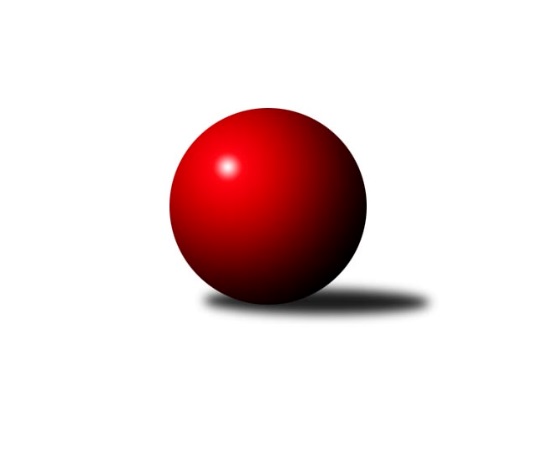 Č.9Ročník 2010/2011	20.11.2010Nejlepšího výkonu v tomto kole: 3456 dosáhlo družstvo: TJ Sokol Duchcov2.KLM A 2010/2011Výsledky 9. kolaSouhrnný přehled výsledků:TJ Loko České Velenice	- KK SDS Sadská	4:4	3354:3310	10.0:14.0	20.11.KK Lokomotiva Tábor	- Vltavan Loučovice	2:6	3282:3339	11.5:12.5	20.11.SK Škoda VS Plzeň 	- Sokol Kolín 	5:3	3300:3247	12.0:12.0	20.11.SKK Jičín	- SKK Bohušovice	6:2	3221:3157	14.0:10.0	20.11.SKK Vrchlabí 	- KK Hvězda Trnovany	2:6	3200:3338	8.0:16.0	20.11.TJ Sokol Duchcov	- SKK Rokycany	7:1	3456:3319	16.0:8.0	20.11.TJ Sokol Duchcov	- SKK Vrchlabí 	5.5:2.5	3344:3216	14.5:9.5	17.11.Tabulka družstev:	1.	KK Hvězda Trnovany	9	7	0	2	47.5 : 24.5 	127.0 : 89.0 	 3293	14	2.	TJ Sokol Duchcov	9	6	0	3	38.5 : 33.5 	114.0 : 102.0 	 3234	12	3.	KK SDS Sadská	9	5	1	3	43.5 : 28.5 	123.5 : 92.5 	 3271	11	4.	Vltavan Loučovice	9	5	1	3	43.0 : 29.0 	111.5 : 104.5 	 3229	11	5.	TJ Loko České Velenice	9	4	1	4	37.0 : 35.0 	110.0 : 106.0 	 3256	9	6.	SKK Vrchlabí	9	4	1	4	34.5 : 37.5 	107.5 : 108.5 	 3227	9	7.	KK Lokomotiva Tábor	9	4	0	5	36.0 : 36.0 	100.0 : 116.0 	 3208	8	8.	Sokol Kolín	9	4	0	5	33.0 : 39.0 	104.5 : 111.5 	 3243	8	9.	SKK Rokycany	9	4	0	5	32.0 : 40.0 	102.5 : 113.5 	 3272	8	10.	SK Škoda VS Plzeň	9	3	1	5	30.0 : 42.0 	96.5 : 119.5 	 3206	7	11.	SKK Bohušovice	9	3	0	6	29.0 : 43.0 	95.5 : 120.5 	 3194	6	12.	SKK Jičín	9	2	1	6	28.0 : 44.0 	103.5 : 112.5 	 3250	5Podrobné výsledky kola:	 TJ Loko České Velenice	3354	4:4	3310	KK SDS Sadská	Zdeněk st. Dvořák	148 	 128 	 129 	150	555 	 1:3 	 576 	 121	142 	 159	154	Tomáš Bek	Zbyněk Dvořák	156 	 115 	 143 	114	528 	 0:4 	 573 	 161	127 	 145	140	Aleš Košnar	Pavel Sládek	136 	 132 	 137 	153	558 	 1:3 	 577 	 157	133 	 148	139	Antonín Svoboda	Zdeněk ml. Dvořák	129 	 147 	 176 	134	586 	 3:1 	 514 	 130	120 	 139	125	Ondřej Sekyrka	Ladislav Chmel	136 	 142 	 164 	170	612 	 3:1 	 553 	 138	127 	 144	144	Václav Schejbal	Ondřej Touš	138 	 132 	 121 	124	515 	 2:2 	 517 	 140	130 	 132	115	Martin Schejbalrozhodčí: Nejlepší výkon utkání: 612 - Ladislav Chmel	 KK Lokomotiva Tábor	3282	2:6	3339	Vltavan Loučovice	Miroslav Kašpar	124 	 140 	 135 	154	553 	 1:3 	 571 	 131	148 	 156	136	Radek Šlouf	Jaroslav Mihál	146 	 145 	 142 	137	570 	 1:3 	 600 	 140	159 	 145	156	Miroslav Šuba	Karel Smažík	140 	 129 	 135 	138	542 	 2:2 	 558 	 148	144 	 131	135	Josef Gondek	Petr Chval	133 	 139 	 143 	132	547 	 2.5:1.5 	 528 	 133	145 	 136	114	Jaroslav Suchánek	Borek Jelínek	139 	 121 	 129 	122	511 	 1:3 	 588 	 125	164 	 163	136	Josef Sysel	David Kášek	139 	 148 	 148 	124	559 	 4:0 	 494 	 128	134 	 126	106	Jan Smolenarozhodčí: Nejlepší výkon utkání: 600 - Miroslav Šuba	 SK Škoda VS Plzeň 	3300	5:3	3247	Sokol Kolín 	Milan Vicher	127 	 121 	 139 	145	532 	 1:3 	 548 	 131	132 	 146	139	Filip Dejda	Petr Sachunský	120 	 153 	 135 	138	546 	 1:3 	 562 	 154	124 	 145	139	Robert Petera	Pavel Říhánek	156 	 141 	 143 	124	564 	 3:1 	 543 	 131	140 	 128	144	Roman Weiss	Jiří Šlajer	127 	 130 	 128 	126	511 	 0:4 	 565 	 152	137 	 131	145	Robert Saulich	Martin Pejčoch	147 	 140 	 159 	131	577 	 4:0 	 468 	 109	121 	 134	104	Dalibor Mierva	Jiří Baloun	140 	 145 	 131 	154	570 	 3:1 	 561 	 134	144 	 142	141	Jan Pelákrozhodčí: Nejlepší výkon utkání: 577 - Martin Pejčoch	 SKK Jičín	3221	6:2	3157	SKK Bohušovice	Jaroslav Soukup	141 	 135 	 138 	142	556 	 3:1 	 536 	 150	130 	 134	122	Milan Perníček	Josef Vejvara	130 	 127 	 132 	120	509 	 2:2 	 517 	 144	120 	 143	110	Ladislav Koláček	Lukáš Vik	129 	 160 	 134 	138	561 	 2:2 	 530 	 133	123 	 137	137	Lukáš Dařílek	Pavel Louda	129 	 147 	 137 	118	531 	 3:1 	 503 	 134	138 	 120	111	Ladislav Šourek	Jiří Vejvara	131 	 131 	 136 	137	535 	 3:1 	 518 	 127	124 	 124	143	Jiří Semerád	Miloslav Vik	159 	 110 	 125 	135	529 	 1:3 	 553 	 127	130 	 155	141	Martin Vrbatarozhodčí: Nejlepší výkon utkání: 561 - Lukáš Vik	 SKK Vrchlabí 	3200	2:6	3338	KK Hvězda Trnovany	Jiří Horáček *1	114 	 114 	 126 	121	475 	 0:4 	 549 	 126	140 	 134	149	Milan Stránský	Michal Rolf	158 	 134 	 127 	140	559 	 2:2 	 560 	 144	127 	 141	148	Michal Koubek	Vlado Žiško	153 	 138 	 137 	149	577 	 4:0 	 530 	 146	127 	 124	133	Miroslav Náhlovský	Roman Pek	135 	 126 	 127 	120	508 	 0:4 	 534 	 141	131 	 128	134	Jiří Zemánek	Pavel Nežádal	116 	 131 	 140 	132	519 	 0:4 	 620 	 164	152 	 157	147	Josef Šálek	Jiří Bartoníček	136 	 140 	 142 	144	562 	 2:2 	 545 	 141	145 	 120	139	Pavel Kaanrozhodčí: střídání: *1 od 84. hodu David HoblNejlepší výkon utkání: 620 - Josef Šálek	 TJ Sokol Duchcov	3456	7:1	3319	SKK Rokycany	Zdeněk Ransdorf	136 	 146 	 135 	172	589 	 3:1 	 541 	 132	115 	 145	149	Michal Pytlík	Jakub Dařílek	143 	 146 	 149 	148	586 	 4:0 	 527 	 131	137 	 125	134	Václav Fűrst	Jan Endršt	129 	 158 	 144 	143	574 	 4:0 	 524 	 127	118 	 137	142	Martin Prokůpek	Dalibor Dařílek	151 	 141 	 136 	131	559 	 1:3 	 590 	 148	152 	 152	138	Pavel Honsa	Josef Pecha	145 	 136 	 133 	147	561 	 2:2 	 556 	 159	110 	 147	140	Zdeněk Enžl	Aleš Hilzensauer	126 	 150 	 137 	174	587 	 2:2 	 581 	 168	137 	 140	136	Vojtěch Špelinarozhodčí: Nejlepší výkon utkání: 590 - Pavel Honsa	 TJ Sokol Duchcov	3344	5.5:2.5	3216	SKK Vrchlabí 	Zdeněk Ransdorf	151 	 138 	 148 	145	582 	 4:0 	 498 	 132	111 	 114	141	Vlado Žiško	Jakub Dařílek	170 	 148 	 126 	121	565 	 2:2 	 574 	 149	139 	 133	153	Michal Rolf	Vít Strachoň	138 	 136 	 121 	121	516 	 2:2 	 516 	 124	131 	 128	133	Roman Pek	Dalibor Dařílek	147 	 144 	 131 	143	565 	 2.5:1.5 	 517 	 150	121 	 131	115	Jiří Horáček	Josef Pecha	142 	 144 	 136 	138	560 	 2:2 	 547 	 147	126 	 143	131	Jiří Bartoníček	Jan Endršt	133 	 140 	 134 	149	556 	 2:2 	 564 	 157	143 	 133	131	Pavel Nežádalrozhodčí: Nejlepší výkon utkání: 582 - Zdeněk RansdorfPořadí jednotlivců:	jméno hráče	družstvo	celkem	plné	dorážka	chyby	poměr kuž.	Maximum	1.	Pavel Honsa 	SKK Rokycany	578.12	368.5	209.6	1.4	5/5	(620)	2.	Aleš Košnar 	KK SDS Sadská	575.28	384.1	191.2	0.9	5/5	(597)	3.	Ondřej Touš 	TJ Loko České Velenice	570.96	382.0	189.0	1.9	5/5	(618)	4.	Jan Pelák 	Sokol Kolín 	570.88	369.6	201.3	2.4	5/5	(609)	5.	Josef Šálek 	KK Hvězda Trnovany	569.36	369.8	199.5	1.2	5/5	(620)	6.	Martin Pejčoch 	SK Škoda VS Plzeň 	566.71	372.7	194.0	2.4	6/6	(586)	7.	Jiří Bartoníček 	SKK Vrchlabí 	565.38	368.9	196.4	1.8	4/5	(582)	8.	Josef Sysel 	Vltavan Loučovice	563.88	370.5	193.4	1.0	5/5	(651)	9.	Zdeněk ml. Dvořák 	TJ Loko České Velenice	557.68	363.0	194.7	2.4	5/5	(630)	10.	Jiří Vejvara 	SKK Jičín	556.67	371.5	185.2	3.6	4/6	(591)	11.	Zdeněk Ransdorf 	TJ Sokol Duchcov	556.63	364.4	192.3	1.9	4/5	(589)	12.	Jan Endršt 	TJ Sokol Duchcov	556.50	358.7	197.9	1.1	5/5	(599)	13.	Vojtěch Špelina 	SKK Rokycany	556.16	370.4	185.7	2.2	5/5	(622)	14.	Josef Gondek 	Vltavan Loučovice	555.68	361.8	193.9	3.8	5/5	(590)	15.	Jakub Dařílek 	TJ Sokol Duchcov	554.94	374.6	180.3	3.3	4/5	(586)	16.	Josef Vejvara 	SKK Jičín	554.25	356.8	197.5	1.4	6/6	(572)	17.	Miroslav Náhlovský 	KK Hvězda Trnovany	552.04	362.2	189.8	2.6	5/5	(582)	18.	Robert Petera 	Sokol Kolín 	550.36	367.1	183.2	2.4	5/5	(616)	19.	Václav Schejbal 	KK SDS Sadská	549.96	357.4	192.6	2.4	5/5	(608)	20.	Tomáš Bek 	KK SDS Sadská	549.88	356.0	193.8	1.5	5/5	(592)	21.	Milan Perníček 	SKK Bohušovice	549.79	365.0	184.8	2.4	6/6	(579)	22.	David Kášek 	KK Lokomotiva Tábor	547.83	364.2	183.7	3.0	6/6	(572)	23.	Pavel Louda 	SKK Jičín	547.61	368.7	178.9	3.6	6/6	(592)	24.	Michal Rolf 	SKK Vrchlabí 	547.36	361.5	185.9	1.8	5/5	(583)	25.	Michal Pytlík 	SKK Rokycany	545.08	353.8	191.3	2.7	5/5	(588)	26.	Aleš Hilzensauer 	TJ Sokol Duchcov	544.80	358.2	186.6	1.6	5/5	(587)	27.	Jiří Zemánek 	KK Hvězda Trnovany	544.65	358.2	186.5	1.8	5/5	(593)	28.	Milan Stránský 	KK Hvězda Trnovany	544.64	352.7	191.9	1.8	5/5	(599)	29.	Filip Dejda 	Sokol Kolín 	544.32	363.6	180.8	2.0	5/5	(591)	30.	Ladislav Chmel 	TJ Loko České Velenice	543.72	364.2	179.6	3.6	5/5	(612)	31.	Jaroslav Soukup 	SKK Jičín	543.44	363.8	179.7	3.4	6/6	(582)	32.	Pavel Kaan 	KK Hvězda Trnovany	543.05	348.6	194.5	1.3	4/5	(581)	33.	Pavel Sládek 	TJ Loko České Velenice	542.50	371.1	171.5	4.7	4/5	(575)	34.	Martin Vrbata 	SKK Bohušovice	542.13	359.3	182.8	2.5	6/6	(559)	35.	Jiří Baloun 	SK Škoda VS Plzeň 	540.54	361.3	179.2	2.5	6/6	(586)	36.	Petr Chval 	KK Lokomotiva Tábor	540.33	362.7	177.7	3.6	6/6	(570)	37.	Jiří Semerád 	SKK Bohušovice	540.04	353.3	186.8	3.6	6/6	(574)	38.	Miloslav Vik 	SKK Jičín	539.42	358.9	180.5	2.1	6/6	(564)	39.	Borek Jelínek 	KK Lokomotiva Tábor	539.13	363.5	175.6	3.4	6/6	(554)	40.	Zdeněk Enžl 	SKK Rokycany	539.00	360.6	178.4	2.9	5/5	(556)	41.	Zbyněk Dvořák 	TJ Loko České Velenice	538.80	362.9	176.0	4.4	4/5	(575)	42.	Radek Šlouf 	Vltavan Loučovice	538.15	355.3	182.9	1.4	5/5	(584)	43.	Pavel Nežádal 	SKK Vrchlabí 	538.00	367.9	170.2	3.6	5/5	(564)	44.	Roman Weiss 	Sokol Kolín 	536.36	352.8	183.5	3.4	5/5	(597)	45.	Miroslav Šuba 	Vltavan Loučovice	536.20	356.2	180.0	4.9	5/5	(600)	46.	Michal Koubek 	KK Hvězda Trnovany	534.40	350.6	183.8	2.2	5/5	(560)	47.	Jaroslav Suchánek 	Vltavan Loučovice	533.69	367.2	166.5	4.9	4/5	(558)	48.	Miroslav Kašpar 	KK Lokomotiva Tábor	531.42	361.0	170.4	2.8	6/6	(572)	49.	Lukáš Dařílek 	SKK Bohušovice	531.21	352.2	179.0	3.8	6/6	(584)	50.	Pavel Říhánek 	SK Škoda VS Plzeň 	530.83	356.9	173.9	4.1	6/6	(564)	51.	Vlado Žiško 	SKK Vrchlabí 	530.76	357.6	173.2	3.0	5/5	(583)	52.	Václav Fűrst 	SKK Rokycany	530.60	356.7	173.9	4.1	5/5	(597)	53.	Vít Strachoň 	TJ Sokol Duchcov	529.38	351.1	178.3	7.3	4/5	(555)	54.	Ladislav Šourek 	SKK Bohušovice	528.04	357.1	171.0	4.9	6/6	(569)	55.	Karel Smažík 	KK Lokomotiva Tábor	527.00	351.4	175.6	3.7	6/6	(580)	56.	Roman Bureš 	SKK Jičín	526.93	352.2	174.7	2.9	5/6	(550)	57.	Ondřej Sekyrka 	KK SDS Sadská	526.50	343.3	183.3	4.4	4/5	(562)	58.	Petr Sachunský 	SK Škoda VS Plzeň 	525.21	350.9	174.3	5.3	6/6	(557)	59.	Martin Schejbal 	KK SDS Sadská	523.94	347.3	176.7	3.9	4/5	(591)	60.	Martin Prokůpek 	SKK Rokycany	523.04	347.5	175.6	3.8	5/5	(585)	61.	Jiří Šlajer 	SK Škoda VS Plzeň 	522.08	353.3	168.8	5.6	6/6	(558)	62.	Zdeněk st. Dvořák 	TJ Loko České Velenice	520.80	345.8	175.0	4.7	4/5	(575)	63.	Milan Vicher 	SK Škoda VS Plzeň 	520.79	352.0	168.8	5.5	6/6	(541)	64.	Robert Saulich 	Sokol Kolín 	520.65	348.4	172.3	4.0	4/5	(565)	65.	Martin Jirkal 	Vltavan Loučovice	520.00	350.6	169.4	4.3	4/5	(575)	66.	Josef Pecha 	TJ Sokol Duchcov	519.38	349.8	169.6	4.1	4/5	(565)	67.	Ladislav Koláček 	SKK Bohušovice	513.10	357.9	155.2	8.4	5/6	(521)	68.	Roman Pek 	SKK Vrchlabí 	511.16	350.6	160.6	7.8	5/5	(548)	69.	Dalibor Mierva 	Sokol Kolín 	506.90	345.0	161.9	5.6	4/5	(595)		Zdeněk Kandl 	KK Hvězda Trnovany	582.67	377.3	205.3	1.3	1/5	(602)		Antonín Svoboda 	KK SDS Sadská	571.00	377.3	193.8	3.1	3/5	(598)		David Hobl 	SKK Vrchlabí 	570.17	372.8	197.3	1.4	3/5	(604)		Jindřich Lauer 	Sokol Kolín 	550.00	379.0	171.0	3.0	1/5	(550)		Jiří Kapucián 	SKK Jičín	549.00	364.0	185.0	6.0	1/6	(549)		Vladimír Kučera 	KK Lokomotiva Tábor	548.00	373.0	175.0	3.0	1/6	(548)		Josef Kohout 	Sokol Kolín 	543.00	359.0	184.0	4.0	1/5	(543)		Lukáš Vik 	SKK Jičín	534.50	352.0	182.5	4.5	1/6	(561)		Vojtěch Krákora 	KK Lokomotiva Tábor	532.00	355.0	177.0	3.0	1/6	(532)		Jan Renka  st.	KK SDS Sadská	529.07	347.1	182.0	2.3	3/5	(558)		Jiří Horáček 	SKK Vrchlabí 	525.00	336.5	188.5	2.5	2/5	(533)		Petr Bystřický 	KK Lokomotiva Tábor	525.00	355.7	169.3	6.0	3/6	(537)		Jaroslav Mihál 	KK Lokomotiva Tábor	524.17	357.8	166.3	6.7	3/6	(570)		Štěpán Šreiber 	SKK Rokycany	524.00	352.0	172.0	2.0	1/5	(524)		Dalibor Dařílek 	TJ Sokol Duchcov	521.00	360.7	160.3	9.3	3/5	(565)		Jaroslav Kříž 	SKK Jičín	514.00	364.0	150.0	13.0	1/6	(514)		Petr Portyš 	SKK Jičín	510.50	345.5	165.0	7.5	2/6	(518)		Jan Smolena 	Vltavan Loučovice	510.00	355.2	154.8	7.7	2/5	(569)		Milan Míka 	TJ Loko České Velenice	509.00	331.0	178.0	5.0	1/5	(509)		Tomáš Limberský 	SKK Vrchlabí 	504.00	342.5	161.5	7.0	2/5	(525)		Roman Osovský 	TJ Loko České Velenice	501.00	357.0	144.0	8.5	2/5	(512)		Tomáš Kottvald 	SKK Jičín	494.00	335.0	159.0	6.0	1/6	(494)		Václav Pešek 	KK SDS Sadská	491.00	335.0	156.0	3.0	1/5	(491)		Josef Glos 	SKK Vrchlabí 	489.00	351.0	138.0	6.0	1/5	(489)Sportovně technické informace:Starty náhradníků:registrační číslo	jméno a příjmení 	datum startu 	družstvo	číslo startu
Hráči dopsaní na soupisku:registrační číslo	jméno a příjmení 	datum startu 	družstvo	Program dalšího kola:10. kolo27.11.2010	so	9:00	KK SDS Sadská - SKK Bohušovice	27.11.2010	so	10:00	Vltavan Loučovice - TJ Sokol Duchcov	27.11.2010	so	10:00	KK Hvězda Trnovany - KK Lokomotiva Tábor	27.11.2010	so	10:00	TJ Loko České Velenice - SKK Vrchlabí 	27.11.2010	so	13:30	SKK Rokycany - SK Škoda VS Plzeň 	27.11.2010	so	14:00	Sokol Kolín  - SKK Jičín	Nejlepší šestka kola - absolutněNejlepší šestka kola - absolutněNejlepší šestka kola - absolutněNejlepší šestka kola - absolutněNejlepší šestka kola - dle průměru kuželenNejlepší šestka kola - dle průměru kuželenNejlepší šestka kola - dle průměru kuželenNejlepší šestka kola - dle průměru kuželenNejlepší šestka kola - dle průměru kuželenPočetJménoNázev týmuVýkonPočetJménoNázev týmuPrůměr (%)Výkon2xJosef ŠálekTrnovany6203xJosef ŠálekTrnovany112.176203xLadislav ChmelČeské Velenice6122xLadislav ChmelČeské Velenice109.866121xMiroslav ŠubaLoučovice6001xMiroslav ŠubaLoučovice108.446004xPavel HonsaRokycany5903xJosef SyselLoučovice106.275883xZdeněk RansdorfDuchcov 5894xPavel HonsaRokycany105.615903xJosef SyselLoučovice5883xMartin PejčochŠkoda Plzeň105.56577